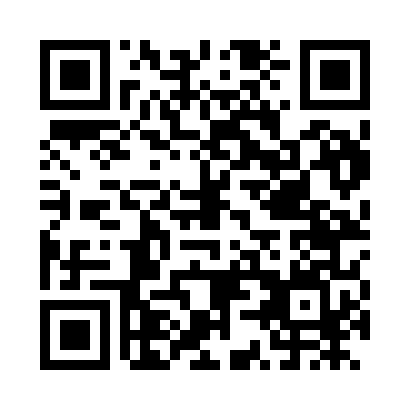 Prayer times for Zotikon, GreeceMon 1 Jul 2024 - Wed 31 Jul 2024High Latitude Method: Angle Based RulePrayer Calculation Method: Muslim World LeagueAsar Calculation Method: HanafiPrayer times provided by https://www.salahtimes.comDateDayFajrSunriseDhuhrAsrMaghribIsha1Mon4:146:141:416:529:0811:002Tue4:156:151:416:529:0810:593Wed4:166:151:426:529:0810:594Thu4:166:161:426:529:0810:585Fri4:176:161:426:529:0810:586Sat4:186:171:426:529:0710:577Sun4:196:171:426:529:0710:578Mon4:206:181:426:529:0710:569Tue4:216:191:436:529:0610:5510Wed4:226:191:436:529:0610:5511Thu4:236:201:436:529:0510:5412Fri4:246:211:436:529:0510:5313Sat4:256:211:436:519:0410:5214Sun4:276:221:436:519:0410:5115Mon4:286:231:436:519:0310:5016Tue4:296:241:436:519:0310:4917Wed4:306:241:446:509:0210:4818Thu4:316:251:446:509:0210:4719Fri4:336:261:446:509:0110:4620Sat4:346:271:446:499:0010:4521Sun4:356:281:446:498:5910:4422Mon4:376:291:446:498:5910:4323Tue4:386:291:446:488:5810:4224Wed4:396:301:446:488:5710:4025Thu4:416:311:446:478:5610:3926Fri4:426:321:446:478:5510:3827Sat4:436:331:446:468:5410:3628Sun4:456:341:446:468:5310:3529Mon4:466:351:446:458:5210:3430Tue4:476:351:446:458:5210:3231Wed4:496:361:446:448:5110:31